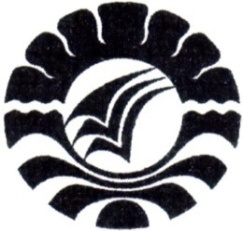                                                         SKRIPSIPENERAPAN METODE MIND MAPPING UNTUK KEMAMPUAN MEMBACA ANAK DISLEKSIA DI KELAS III SD INPRES MANGASA GOWAFITRIANI HASBULLAHJURUSAN PENDIDIKAN LUAR BIASAFAKULTAS ILMU PENDIDIKANUNIVERSITAS NEGERI MAKASSAR2016